Список столов с браком (царапины, сколы, потертости) – без гарантииСписок столов, в неактуальных декорах – с гарантиейCompact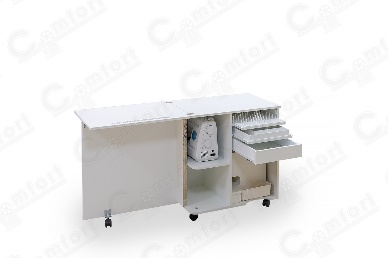 АЛЮМИНИЙ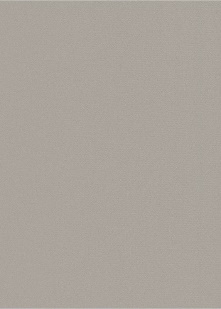 3 шт.13 5008 775CompactОРЕХ АИДА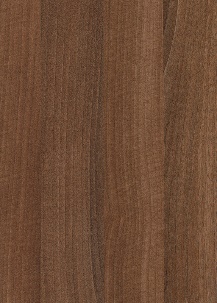 2 шт. 13 5008 775NEXT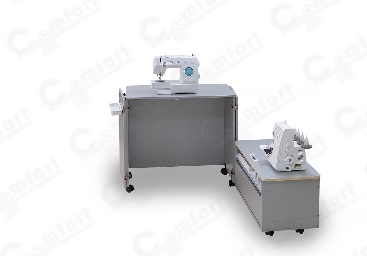 ВИШНЯ АКАДЕМИЯ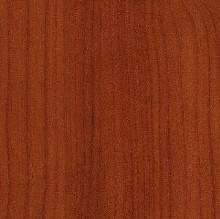 1 шт.17 50011 375NEXTВИШНЯ 1706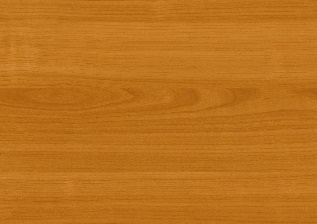 1 шт.17 50014 875